ВНИМАНИЕ!13 декабря 2022 года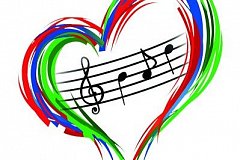 в МБУК «Домкультуры «Мир»состоитсяпарамузыкальныйфестиваль«Откройте сердцедля добра»ОГКУ «Управление социальной защиты населения по г. Усолье-Сибирское и Усольского района»  приглашает жителей и гостей города посетить   парамузыкальный фестиваль, начало мероприятия в 10:00 часовВХОД СВОБОДНЫЙ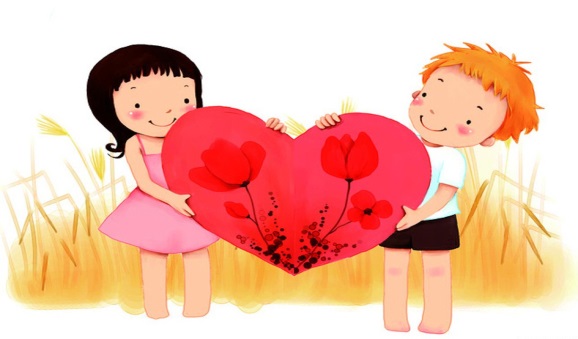 